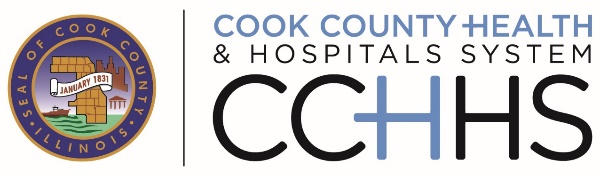 Auxiliary Member Application FormThank you for your interest in joining the Auxiliary of John H. Stroger Jr., Hospital of Cook County. To apply please complete this form. Any field with (*) is required.Date: _____________________*First name: ____________________________________*Last name: ____________________________________*Address: ____________________________________*   Apt/Unit #: ________*City: __________________________________*State: ______________________*        Zip: _______________*Home phone: ______________________*Cell phone: ________________________*Email address: ____________________________________** How did you hear about us? ______ Employee______ Friend______ Hospital website______ Auxiliary website______ OtherWhy are you interested in joining the Auxiliary: ____________________________________________________________________________________________________________________________________________________________________________________________________________________________________________________________________________________________________________________________________________________________________Mail to:  Auxiliary of Stroger Hospital, 1901 W. Harrison St, Rm 1280, Chicago, IL 60612(4/2022)